يُشرفني أن أُحيل إلى الدول الأعضاء في المجلس مساهمة مقدمة من جمهورية كوت ديفوار.هولين جاو
الأمين العام1	مناقشةفي دورات المجلس للأعوام 2015 و2016 و2017، وردت مساهمات مختلفة من الدول الأعضاء استجابةً للرسائل المعممة التي أرسلها الأمين العام لأغراض التحضير للمنتدى العالمي السادس لسياسات الاتصالات/تكنولوجيا المعلومات والاتصالات.وأمام جميع المقترحات المقدمة، توضّحت الأمور فقط في مؤتمر المندوبين المفوضين لعام 2018، الذي اتخذ قرار عقد المنتدى العالمي السادس لسياسات الاتصالات بالتعاقب مع منتدى القمة العالمية لمجتمع المعلومات لعام 2021.وبعد تحديد الفترة، يبقى السؤال مطروحا بشأن الموضوع و/ أو المسائل التي ستُدرج في جدول الأعمال.وحتى الآن، حددت المشاورات التي أجراها الأمين العام مع الدول الأعضاء وأعضاء القطاعات العديد من الموضوعات المتكررة، وجُمع بعضها في الوثيقة C17/INF/3 وتستحق أن تُدرج في جدول أعمال المنتدى العالمي لسياسات الاتصالات لعام 2021.2	المقترحبناءً على الموضوعات التي اقترحتها مختلف الدول الأعضاء، تقترح كوت ديفوار الموضوع التالي للمنتدى العالمي المقبل لسياسات الاتصالات/تكنولوجيا المعلومات والاتصالات لعام 2021:"الخدمات المتعلقة بالخدمات المتاحة بحرّية على الإنترنت وتأثيرها على سياسات ولوائح الاتصالات/تكنولوجيا المعلومات والاتصالات فيما يتعلق بتحقيق أهداف التنمية المستدامة".___________ال‍مجلس 2019
جنيف، 20-10 يونيو 2019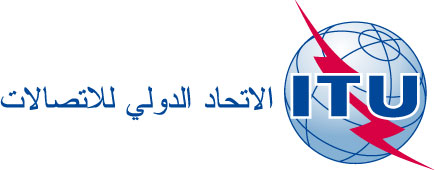 بند جدول الأعمال: PL 2.6الوثيقة C19/93-A27 مايو 2019الأصل: بالفرنسيةمذكرة من الأمين العاممذكرة من الأمين العاممساهمة من جمهورية كوت ديفوارمساهمة من جمهورية كوت ديفوارالموضوع المقترح للمنتدى العالمي لسياسات الاتصالات/
تكنولوجيا المعلومات والاتصالات (WTPF) لعام 2021الموضوع المقترح للمنتدى العالمي لسياسات الاتصالات/
تكنولوجيا المعلومات والاتصالات (WTPF) لعام 2021مساهمة من جمهورية كوت ديفوارالموضوع المقترح للمنتدى العالمي لسياسات الاتصالات/تكنولوجيا
المعلومات والاتصالات (WTPF) لعام 2021ملخصتقترح كوت ديفوار الموضوع التالي للمنتدى العالمي المقبل لسياسات الاتصالات/تكنولوجيا المعلومات والاتصالات المعنون: "الخدمات المتعلقة بالخدمات المتاحة بحرّية على الإنترنت وتأثيرها على سياسات ولوائح الاتصالات/تكنولوجيا المعلومات والاتصالات فيما يتعلق بتحقيق أهداف التنمية المستدامة".الإجراء المطلوبتود كوت ديفوار أن ينظر المجلس بشكل إيجابي في هذه المساهمة وأن يعتمد الاقتراح._________المراجعالوثيقتان C19/5 وC17/INF/3